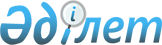 "Облыстық бюджеттердің, Астана және Алматы қалалары бюджеттерінің 2014 жылға арналған республикалық бюджеттен денсаулық сақтауға берілетін нысаналы ағымдағы трансферттерді пайдалану қағидаларын бекіту туралы" Қазақстан Республикасы Үкіметінің 2014 жылғы 26 ақпандағы № 156 қаулысына өзгерістер енгізу туралыҚазақстан Республикасы Үкіметінің 2014 жылғы 19 желтоқсандағы № 1359 қаулысы

      Қазақстан Республикасының Үкіметі ҚАУЛЫ ЕТЕДІ:



      1. «Облыстық бюджеттердің, Астана және Алматы қалалары бюджеттерінің 2014 жылға арналған республикалық бюджеттен денсаулық сақтауға берілетін нысаналы ағымдағы трансферттерді пайдалану қағидаларын бекіту туралы» Қазақстан Республикасы Үкіметінің 2014 жылғы 26 ақпандағы № 156 қаулысына (Қазақстан Республикасының ПҮАЖ-ы, 2014 ж., № 13, 109-құжат) мынадай өзгерістер енгізілсін:



      1) 2-тармақ мынадай редакцияда жазылсын:



      «2. Қазақстан Республикасы Денсаулық сақтау және әлеуметтік даму министрлігі және Қазақстан Республикасы Ұлттық экономика министрлігі заңнамада белгіленген тәртіппен ағымдағы нысаналы трансферттердің бекітілген сомаларын облыстық бюджеттерге, Астана және Алматы қалаларының бюджеттеріне аударуды қамтамасыз етсін.»;



      2) 3-тармақтың 2) тармақшасы мынадай редакцияда жазылсын:



      «2) есепті айдан кейінгі айдың 15-күніне дейін Қазақстан Республикасы Денсаулық сақтау және әлеуметтік даму министрлігіне 004 «Облыстық бюджеттерге, Астана және Алматы қалаларының бюджеттеріне жергілікті атқарушы органдардың мемлекеттік білім беру тапсырысы негізінде техникалық және кәсіптік, орта білімнен кейінгі білім беру ұйымдарында білім алушылардың стипендияларының мөлшерін ұлғайтуға берілетін ағымдағы нысаналы трансферттер», 010 «Облыстық бюджеттерге, Астана және Алматы қалаларының бюджеттеріне тегін медициналық көмектің кепілдік берілген көлемін қамтамасыз етуге және кеңейтуге берілетін ағымдағы нысаналы трансферттер», 022 «Облыстық бюджеттерге, Астана және Алматы қалаларының бюджеттеріне жергілікті деңгейде медициналық денсаулық сақтау ұйымдарын материалдық-техникалық жарақтандыруға берілетін ағымдағы нысаналы трансферттер» бюджеттік бағдарламалары бойынша және Қазақстан Республикасы Ұлттық экономика министрілігіне «019 «Облыстық бюджеттерге, Астана және Алматы қалаларының бюджеттеріне халықтың иммундық профилактикасын қамтамасыз етуге берілетін ағымдағы нысаналы трансферттер» бюджеттік бағдарламасы бойынша берілетін ағымдағы нысаналы трансферттердің бөлінген сомаларының пайдаланылуы туралы есептер беруді қамтамасыз етсін.»;



      3) көрсетілген қаулымен бекітілген Облыстық бюджеттердің, Астана және Алматы қалалары бюджеттерінің 2014 жылға арналған республикалық бюджеттен денсаулық сақтауға берілетін ағымдағы нысаналы трансферттерді пайдалану қағидаларында:



      3-тармақ мынадай редакцияда жазылсын:



      «3. Қағидалар облыстық бюджеттердің, Астана және Алматы қалалары бюджеттерінің республикалық бюджеттен денсаулық сақтауға берілетін ағымдағы нысаналы трансферттерді мынадай республикалық бюджеттік бағдарламалар бойынша пайдалану тәртібін айқындайды:



      004 «Облыстық бюджеттерге, Астана және Алматы қалаларының бюджеттеріне жергілікті атқарушы органдардың мемлекеттік білім беру тапсырысы негізінде техникалық және кәсіптік, орта білімнен кейінгі білім беру ұйымдарында білім алушылардың стипендияларының мөлшерін ұлғайтуға берілетін ағымдағы нысаналы трансферттер»;



      010 «Облыстық бюджеттерге, Астана және Алматы қалаларының бюджеттеріне тегін медициналық көмектің кепілдік берілген көлемін қамтамасыз етуге және кеңейтуге берілетін ағымдағы нысаналы трансферттер»;



      019 «Облыстық бюджеттерге, Астана және Алматы қалаларының бюджеттеріне халықтың иммундық профилактикасын қамтамасыз етуге берілетін ағымдағы нысаналы трансферттер»;



      022 «Облыстық бюджеттерге, Астана және Алматы қалаларының бюджеттеріне жергілікті деңгейде медициналық денсаулық сақтау ұйымдарын материалдық-техникалық жарақтандыруға берілетін ағымдағы нысаналы трансферттер».»;



      19, 20 және 21-тармақтар мынадай редакцияда жазылсын:



      «19. Ағымдағы нысаналы трансферттерді пайдалану кезінде үнемдеу пайда болған жағдайда, облыстың, республикалық маңызы бар қаланың, астананың жергілікті атқарушы органдары 004 «Облыстық бюджеттерге, Астана және Алматы қалаларының бюджеттеріне жергілікті атқарушы органдардың мемлекеттік білім беру тапсырысы негізінде техникалық және кәсіптік, орта білімнен кейінгі білім беру ұйымдарында білім алушылардың стипендияларының мөлшерін ұлғайтуға берілетін ағымдағы нысаналы трансферттер», 010 «Облыстық бюджеттерге, Астана және Алматы қалаларының бюджеттеріне тегін медициналық көмектің кепілдік берілген көлемін қамтамасыз етуге және кеңейтуге берілетін ағымдағы нысаналы трансферттер», 022 «Облыстық бюджеттерге, Астана және Алматы қалаларының бюджеттеріне жергілікті деңгейде медициналық денсаулық сақтау ұйымдарын материалдық-техникалық жарақтандыруға берілетін ағымдағы нысаналы трансферттер» бюджеттік бағдарламалары бойынша үнемделген соманы уәкілетті органмен келісім бойынша және «019 «Облыстық бюджеттерге, Астана және Алматы қалаларының бюджеттеріне халықтың иммундық профилактикасын қамтамасыз етуге берілетін ағымдағы нысаналы трансферттер» бюджеттік бағдарламасы бойынша соманы халықтың санитариялық-эпидемиологиялық салауаттылығы саласындағы мемлекеттік органмен келісім бойынша ағымдағы нысаналы трансферттер бойынша нәтижелер туралы келісімде айқындалған нәтижелер көрсеткіштерін жақсарту үшін пайдалануға құқылы.



      20. Қандай да бір облыс және Астана мен Алматы қалалары бөлінген қаражатты, оның ішінде облыстардың және Астана мен Алматы қалаларының тікелей және түпкілікті нәтижелерге қол жеткізу нәтижелері бойынша толық игермеген жағдайда, 004 «Облыстық бюджеттерге, Астана және Алматы қалаларының бюджеттеріне жергілікті атқарушы органдардың мемлекеттік білім беру тапсырысы негізінде техникалық және кәсіптік, орта білімнен кейінгі білім беру ұйымдарында білім алушылардың стипендияларының мөлшерін ұлғайтуға берілетін ағымдағы нысаналы трансферттер», 010 «Облыстық бюджеттерге, Астана және Алматы қалаларының бюджеттеріне тегін медициналық көмектің кепілдік берілген көлемін қамтамасыз етуге және кеңейтуге берілетін ағымдағы нысаналы трансферттер», 022 «Облыстық бюджеттерге, Астана және Алматы қалаларының бюджеттеріне жергілікті деңгейде медициналық денсаулық сақтау ұйымдарын материалдық-техникалық жарақтандыруға берілетін ағымдағы нысаналы трансферттер» бюджеттік бағдарламалары бойынша уәкілетті орган және 019 «Облыстық бюджеттерге, Астана және Алматы қалаларының бюджеттеріне халықтың иммундық профилактикасын қамтамасыз етуге берілетін ағымдағы нысаналы трансферттер» бюджеттік бағдарламасы бойынша халықтың санитариялық-эпидемиологиялық салауаттылығы саласындағы мемлекеттік орган нысаналы трансферттердің сомаларын облыстардың, Астана және Алматы қалаларының арасында қайта бөлу туралы ұсыныстарды заңнамада белгіленген тәртіппен Қазақстан Республикасының Үкіметіне енгізеді.



      21. Облыстың, республикалық маңызы бар қаланың, астананың жергілікті атқарушы органдары жартыжылдықтың және жылдың қорытындылары бойынша уәкілетті органға 004 «Облыстық бюджеттерге, Астана және Алматы қалаларының бюджеттеріне жергілікті атқарушы органдардың мемлекеттік білім беру тапсырысы негізінде техникалық және кәсіптік, орта білімнен кейінгі білім беру ұйымдарында білім алушылардың стипендияларының мөлшерін ұлғайтуға берілетін ағымдағы нысаналы трансферттер», 010 «Облыстық бюджеттерге, Астана және Алматы қалаларының бюджеттеріне тегін медициналық көмектің кепілдік берілген көлемін қамтамасыз етуге және кеңейтуге берілетін ағымдағы нысаналы трансферттер», 022 «Облыстық бюджеттерге, Астана және Алматы қалаларының бюджеттеріне жергілікті деңгейде медициналық денсаулық сақтау ұйымдарын материалдық-техникалық жарақтандыруға берілетін ағымдағы нысаналы трансферттер» бюджеттік бағдарламалары бойынша уәкілетті органға және 019 «Облыстық бюджеттерге, Астана және Алматы қалаларының бюджеттеріне халықтың иммундық профилактикасын қамтамасыз етуге берілетін ағымдағы нысаналы трансферттер» бюджеттік бағдарламасы бойынша халықтың санитариялық-эпидемиологиялық салауаттылығы саласындағы мемлекеттік органға нысаналы трансферттер бойынша нәтижелер туралы келісімдерге сәйкес бөлінген нысаналы трансферттерді пайдалану есебінен қол жеткізілген тікелей және түпкілікті нәтижелер туралы есеп береді.».



      2. Осы қаулы қол қойылған күнінен бастап қолданысқа енгізіледі және ресми жариялануға тиіс.      Қазақстан Республикасының

      Премьер-Министрі                                     К. Мәсімов
					© 2012. Қазақстан Республикасы Әділет министрлігінің «Қазақстан Республикасының Заңнама және құқықтық ақпарат институты» ШЖҚ РМК
				